Name: ________________________________________________ Date: _______________________Characteristics of Functions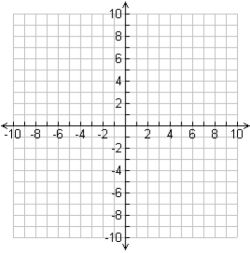 Domain: __________ Range: __________Extrema: __________ Axis of Sym: __________Increasing: ________Decreasing: __________           g. Y-Intercept:___________ h. Solutions:______________i. End Behavior:           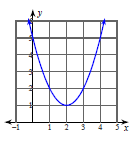 Domain: __________ Range: __________Extrema: __________ Axis of Sym: __________Increasing: ________Decreasing: __________           g. Y-Intercept:___________ h. Solutions:______________i. End Behavior:   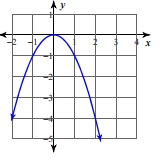 Domain: __________ Range: __________Extrema: __________ Axis of Sym: __________Increasing: ________Decreasing: __________           g. Y-Intercept:___________ h. Solutions:______________i. End Behavior:   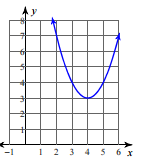 Domain: __________ Range: __________Extrema: __________ Axis of Sym: __________Increasing: ________Decreasing: __________           g. Y-Intercept:___________ h. Solutions:______________i. End Behavior:   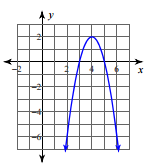 5.           a. Domain: ___________      b. Range: _______________         c. Extrema: ___________      d. Axis of Sym: ___________         e. Increasing: _________      f. Decreasing: ___________         g. Y-Intercept:___________ h. Solutions:______________i. End Behavior:   6.          a. Domain: ___________      b. Range: _______________         c. Extrema: ___________      d. Axis of Sym: ___________         e. Increasing: _________      f. Decreasing: ___________         g. Y-Intercept:___________ h. Solutions:______________i. End Behavior:   